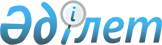 О внесении изменений в решение Южно-Казахстанского областного маслихата от 30 марта 2017 года № 11/110-VI "Об объемах трансфертов общего характера между областным бюджетом и бюджетами районов (городов областного значения) на 2017-2019 годы"
					
			С истёкшим сроком
			
			
		
					Решение Туркестанского областного маслихата от 27 июля 2018 года № 28/311-VI. Зарегистрировано Департаментом юстиции Туркестанской области 6 августа 2018 года № 4708. Прекращено действие в связи с истечением срока
      В соответствии с пунктом 4 статьи 45 Бюджетного кодекса Республики Казахстан от 4 декабря 2008 года, Законом Республики Казахстан от 23 января 2001 года "О местном государственном управлении и самоуправлении в Республике Казахстан" и Указом Президента Республики Казахстан от 19 июня 2018 года № 702 "О некоторых вопросах административно-территориального устройства Республики Казахстан", Туркестанский областной маслихат РЕШИЛ:
      1. Внести в решение Южно-Казахстанского областного маслихата от 30 марта 2017 года № 11/110-VI "Об объемах трансфертов общего характера между областным бюджетом и бюджетами районов (городов областного значения) на 2017-2019 годы" (зарегистрировано в реестре государственной регистрации нормативных правовых актов за № 4036, опубликовано 18 апреля 2017 года в газете "Южный Казахстан" и Эталонном контрольном банке нормативных правовых актов Республики Казахстан в электронном виде 28 апреля 2017 года) следующие изменения:
      заголовок изложить в следующей редакции:
      "Об объемах трансфертов общего характера между областным бюджетом и районными (городов областного значения) бюджетами на 2017-2019 годы";
      по всему тексту слова "в бюджеты районов (городов областного значения)", бюджетов районов (городов областного значения), бюджетах районов (городов областного значения) заменить словами "районным (городов областного значения) бюджетам", "районных (городов областного значения) бюджетов", "районных (городов областного значения) бюджетах";
      в пункте 1:
      в строке "на 2018 год" цифры "215 729 442" заменить цифрами "207 803 121";
      в строке "городу Шымкент" цифры "18 835 094" заменить цифрами "10 908 773";
      в строке "на 2019 год" цифры "227 659 456" заменить цифрами "205 440 813";
      строку "городу Шымкент 22 218 643 тысячи тенге" исключить;
      приложения 1, 2, 3 к указанному решению изложить в новой редакции согласно приложениям 1, 2, 3 к настоящему решению.
      2. Государственному учреждению "Аппарат Туркестанского областного маслихата" в порядке, установленном законодательными актами Республики Казахстан, обеспечить:
      1) государственную регистрацию настоящего решения в территориальном органе юстиции;
      2) в течение десяти календарных дней со дня государственной регистрации настоящего решения направление его копии в бумажном и электронном виде на казахском и русском языках в Республиканское государственное предприятие на праве хозяйственного ведения "Республиканский центр правовой информации" для официального опубликования и включения в Эталонный контрольный банк нормативных правовых актов Республики Казахстан;
      3) в течение десяти календарных дней со дня государственной регистрации настоящего решения направление его копии на официальное опубликование в периодические печатные издания, распространяемые на территории Туркестанской области;
      4) размещение настоящего решения на интернет-ресурсе Туркестанского областного маслихата после его официального опубликования.
      3. Настоящее решение вводится в действие с 1 января 2017 года и действует до 31 декабря 2019 года. Минимальные объемы бюджетных средств, направляемых на обеспечение функционирования автомобильного транспорта
      тысяч тенге Дополнительно включенные в базу расходов бюджетов районов (городов областного значения), при определении объемов трансфертов общего характера на 2017-2019 годы, средства на реализацию государственного образовательного заказа в дошкольных организациях образования
      тысяч тенге Дополнительно включенные в базу расходов бюджетов районов (городов областного значения), при определении объемов трансфертов общего характера на 2017-2019 годы, средства на обеспечение деятельности центров занятости населения
      тысяч тенге
					© 2012. РГП на ПХВ «Институт законодательства и правовой информации Республики Казахстан» Министерства юстиции Республики Казахстан
				
      Председатель сессии

      областного маслихата

Б. Мусабеков

      Секретарь областного маслихата

К. Балабиев
Приложение 1 к решению
Туркестанского
областного маслихата
от 27 июля 2018 года
№ 28/311-VIПриложение 1 к решению
Южно-Казахстанского
областного маслихата
от 30 марта 2017 года
№ 11/110-VI
№ п/п
Наименование районов (городов областного значения)
2017 год
2017 год
2018 год
2018 год
2019 год
2019 год
№ п/п
Наименование районов (городов областного значения)
всего
в том числе капитальные затраты
всего
в том числе капитальные затраты
всего
в том числе капитальные затраты 1 2 3 4 5 6 7 8
Всего
7 039 510
2 460 942
6 701 216
2 184 350
5 669 262
2 079 262
1
Байдибек
275 238
75 238
280 145
80 145
282 751
82 751
2
Казыгуртский
427 795
127 795
435 359
135 359
439 499
139 499
3
Мактааральский 
676 537
276 537
695 029
295 029
704 145
304 145
4
Ордабасынский 
306 611
106 611
314 440
114 440
319 261
119 261
5
Отрарский
271 519
71 519
276 231
76 231
278 798
78 798
6
Сайрамский
587 720
187 720
600 981
200 981
608 040
208 040
7
Сарыагашский 
679 504
279 504
699 607
299 607
711 208
311 208
8
Сузакский 
211 378
91 378
218 419
98 419
222 321
102 321
9
Толебийский 
301 900
101 900
308 831
108 831
312 474
112 474
10
Тюлькубасский 
243 930
93 930
249 881
99 881
253 370
103 370
11
Шардаринский 
216 154
96 154
222 726
102 726
225 250
105 250
12
Арысь
280 551
80 551
286 753
86 753
289 803
89 803
13
Кентау
266 350
66 350
272 039
72 039
275 024
75 024
14
Туркестан
721 645
221 645
737 709
237 709
747 318
247 318
15
Шымкент
1 572 678
584 110
1 103 066
176 200Приложение 2 к решению
Туркестанского
областного маслихата
от 27 июля 2018 года
№ 28/311-VIПриложение 2 к решению
Южно-Казахстанского
областного маслихата
от 30 марта 2017 года
№ 11/110-VI
№ п/п
Наименование районов (городов областного значения)
2017 год
2018 год
2019 год 1 2 3 4 5
Всего
31 467 940
33 271 707
28 970 825
1
Байдибек
426 474
427 179
432 489
2
Казыгуртский
1 376 608
1 462 211
1 534 723
3
Мактааральский 
4 535 018
4 861 311
5 240 364
4
Ордабасынский 
1 280 928
1 416 473
1 645 219
5
Отрарский
611 847
623 879
623 869
6
Сайрамский
2 003 636
2 267 224
2 736 953
7
Сарыагашский 
4 480 413
4 769 484
5 250 060
8
Сузакский 
306 593
333 305
381 005
9
Толебийский 
1 057 032
1 216 654
1 446 906
10
Тюлькубасский 
1 214 783
1 216 790
1 272 597
11
Шардаринский 
1 009 809
1 052 213
1 052 197
12
Арысь
848 253
1 005 851
1 165 617
13
Кентау
654 601
774 827
822 393
14
Туркестан
4 338 344
4 761 470
5 366 433
15
Шымкент
7 323 601
7 082 836Приложение 3 к решению
Туркестанского
областного маслихата
от 27 июля 2018 года
№ 28/311-VIПриложение 3 к решению
Южно-Казахстанского
областного маслихата
от 30 марта 2017 года
№ 11/110-VI
№ п/п
Наименование районов (городов областного значения)
2017 год
2018 год
2019 год 1 2 3 4 5
Всего
640 734
676 589
591 331
1
Байдибек
25 853
27 264
28 160
2
Казыгуртский
32 790
34 600
35 724
3
Мактааральский 
65 070
68 733
70 875
4
Ордабасынский 
33 796
35 685
36 740
5
Отрарский
33 736
35 529
36 650
6
Сайрамский
65 699
69 638
71 312
7
Сарыагашский 
62 499
65 958
67 927
8
Сузакский 
30 027
31 639
32 580
9
Толебийский 
27 726
29 237
30 153
10
Тюлькубасский 
35 522
37 531
38 758
11
Шардаринский 
30 117
31 701
32 760
12
Арысь
26 453
27 814
28 645
13
Кентау
24 773
26 119
26 946
14
Туркестан
50 154
52 846
54 101
15
Шымкент
96 519
102 295